南京中医药大学保卫处文件保卫消防字〔2020〕1号关于组织收看学校消防安全公开课网络直播的通知各学院、各部门、各单位：为做好疫情防控常态化条件下学校消防安全宣传教育工作，普及消防安全常识和逃生技能，消防救援局将通过网络直播方式开展“学校消防安全公开课”直播活动，请积极组织学生和教职员工收看。现就有关事项通知如下：一、直播时间9月23日15时开始，时长约1小时30分钟。二、直播内容直播活动在上海戏剧学院莲花路校区进行，主要环节包括：上海市消防救援总队退役消防员、上海戏剧学院学生讲述消防生涯励志故事；介绍近期全国火灾形势，讲解学校各类场所的消防安全常识；进行电动车火灾模拟演示，展示电动自行车着火的全过程；组织油盘灭火演练；走进学校宿舍、报告厅、食堂、图书馆等重点场所排查火灾隐患；设置火灾场景，组织学生进行逃生演练。直播过程中，还将进行网络抽奖，适时插入疫情防控常态化条件下的消防安全提示，并及时回答网友提出的问题。三、收看方式扫描下方二维码进行观看。直播当天，中国消防官方微博将置顶直播博文。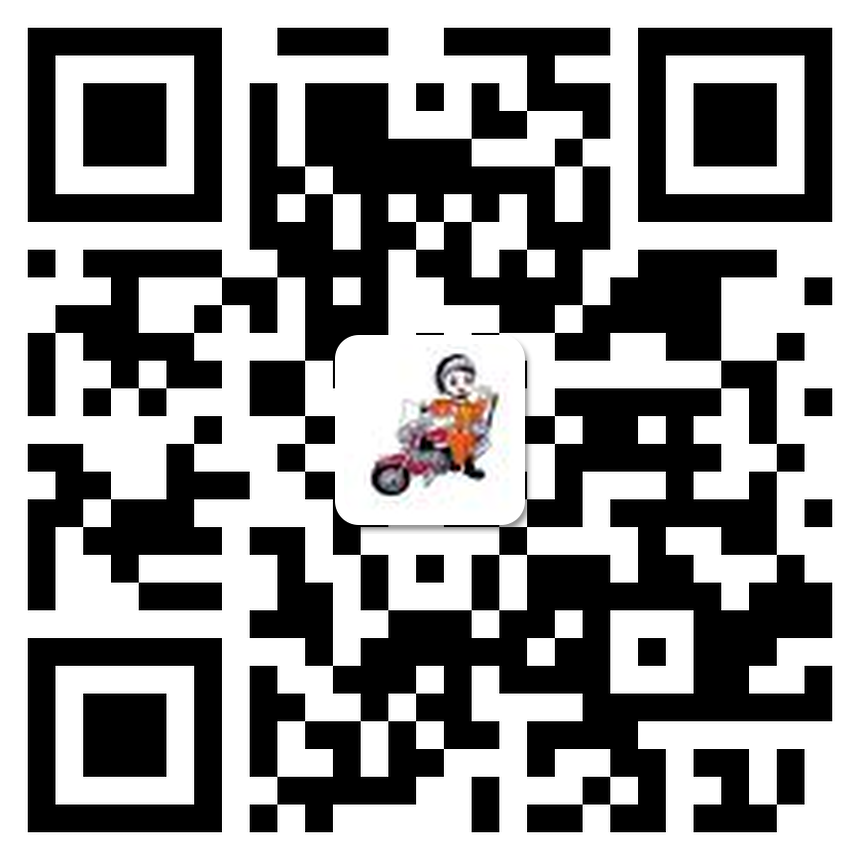                                    保卫处2020年9月21日